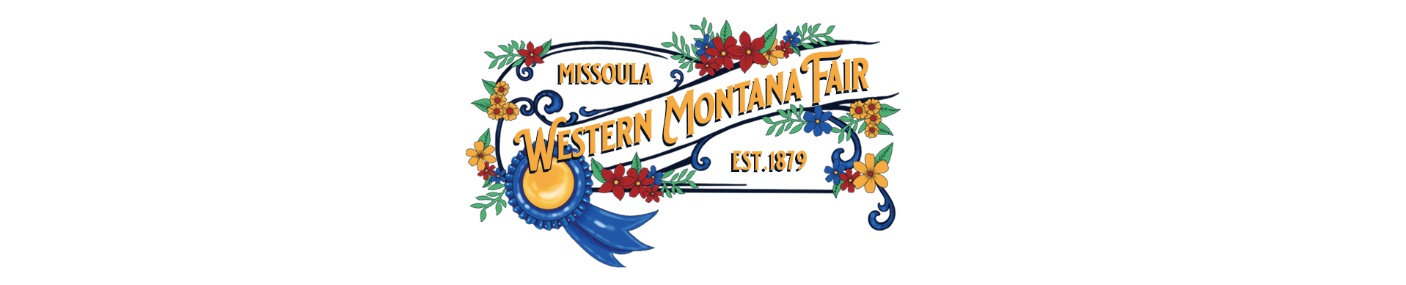 Missoula County Fair Event CommitteeThursday, May 11th, at 10 a.m.Fair Office, Building #12Missoula County Fairgrounds1101 South Avenue West, Missoula, MT 59801DRAFTCommittee MembersJim Sadler – Chair Dave Bell – Vice Chair Sarah Knobel Brooke Martin Campbell Barrett Tonya Robert Jane Kelly Meeting MinutesMeeting commencementChair Jim Sadler called the meeting to order at 10:04 am. Jim Sadler, Sarah Knobel, Brooke Martin, Tonya Robert, Jane Kelly, Billie Ayers, Allison Wilson, Zanna Kortenhoff and Tenzin Lhaze present. Rollcall and introductions.Hailey Bergstrom will attend the June Meeting Approval of agendaAgenda has been approved for May.No public comment. Public comment on items not on the agendaNone. Action items – Approval of minutes from Earlier Months Minutes from last month was accepted with minor grammar adjustment.Discussion itemsPublic Comment from April 12. Author of the Public Comment was invited to attend. He wrote board member Sarah Knobel that he would not attend. Invitation remains open.2023 Western Montana FairRMAF Spring Tour ReportBillie and Zanna toured Kalispell & Sanders Fairgrounds and networked with other Fair managers and board members. Suggested members of Missoula County’s board attend future RMAF events. Pageant UpdateMiss Missoula Stampede Pageant is July 29. Current titleholders will have the new royalty shadow them as ladies in waiting throughout the Fair until the new royals take over during Saturday’s rodeo performance.Entertainment ScheduleZanna is waiting on a couple more entertainment contracts to come through. Tracy Lopez is now screening for national anthem singers. Fair activities schedule was presented to the board it is nearly complete and two months ahead of last year.Food MapThere will be a dedicated food map with menu available for Fairgoers this year and it will complement the Fair event schedule handout. Fair Water Bottles OrderedAluminum bottled water has been ordered. We will have designs from the first year and this year so people can have the full collection. 4-H Update4-H extravaganza was a success. Allison demonstrated Showorks to members. Miss Teen Rodeo Missoula Stampede held a session discussing the differences between animal rights and animal welfare.Development Update2024 Western Montana Fair “Rocket’s Red Glare” sub-sloganTagline will be ‘Lassoing the Moon’ Adjournment Meeting has been adjourned at 10:58. 